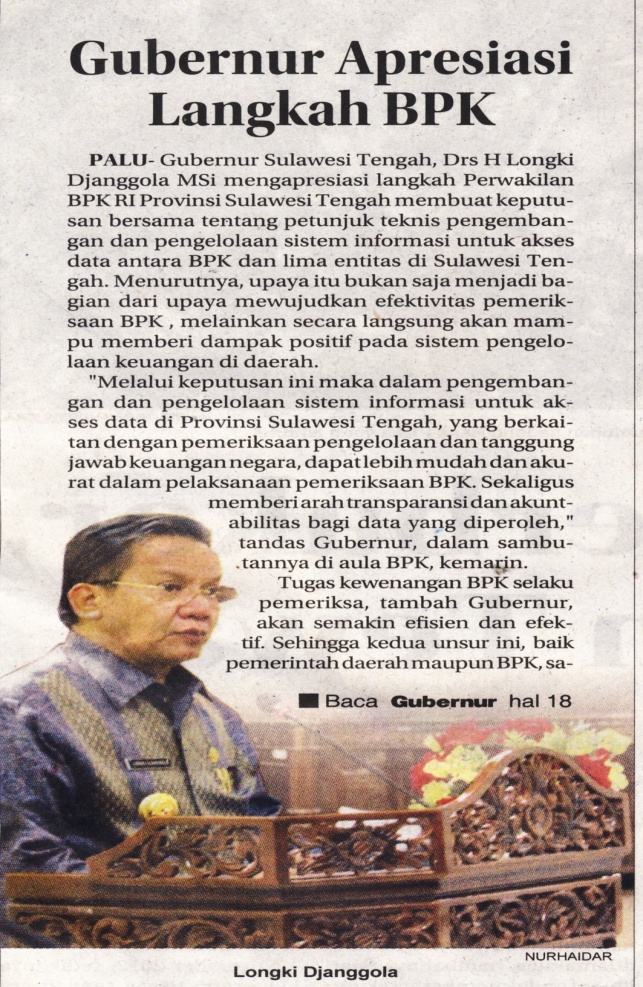 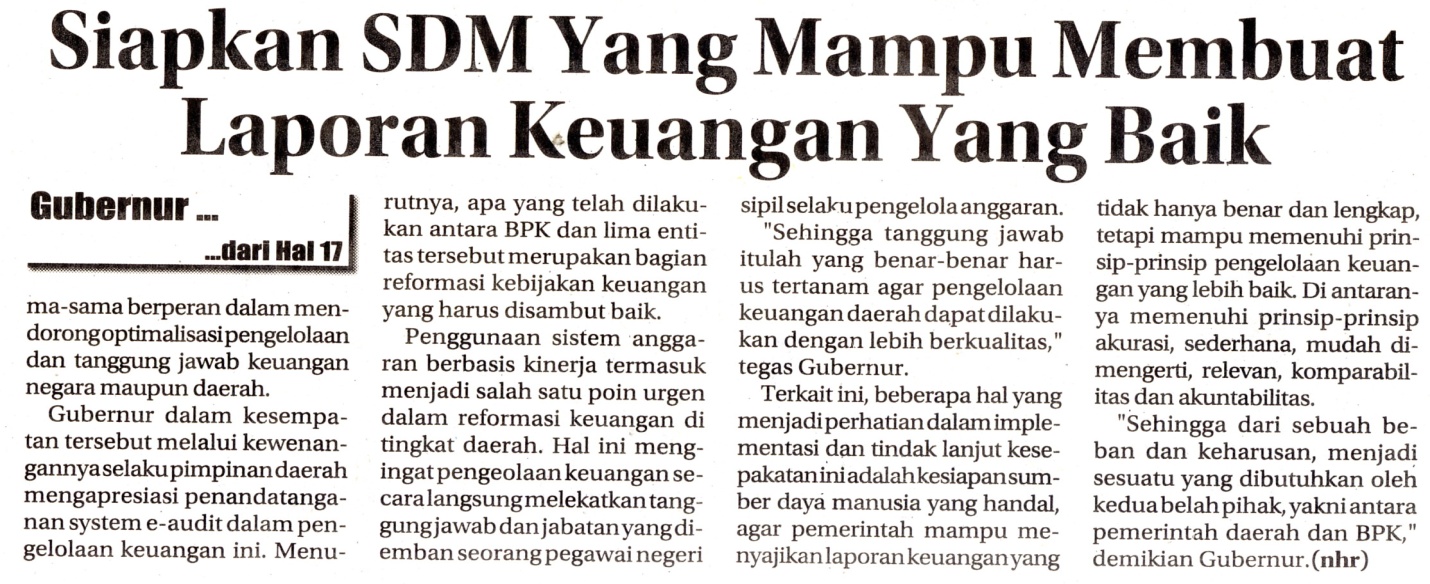 Harian    	:Radar SultengKasubaudSulteng IHari, tanggal:Sabtu, 11 Mei 2013KasubaudSulteng IKeterangan:Halaman  17 Kolom 1; Hlmn 18 Kolom 22-25KasubaudSulteng IEntitas:Provinsi Sulawesi TengahKasubaudSulteng I